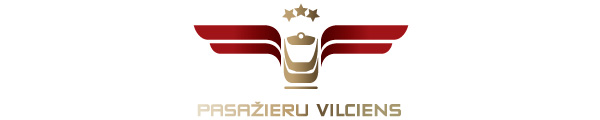 2017. gada 21. septembrīPlašsaziņas līdzekļiemAS „Pasažieru vilciens” saņem elektrovilcienu iepirkuma četru pretendentu tehniskos piedāvājumusŠodien, 21. septembrī, plkst. 14:00 beidzās jauno elektrovilcienu iepirkuma tehnisko piedāvājumu iesniegšanas termiņš. Tehniskos piedāvājumus iesniedza PATENTES TALGO S.L, Stadler Polska Sp. z.o.o., Construcciones y Auxiliar de Ferrocarriles S.A. un ŠKODA VAGONKA a.s.„No šī brīža sāksies sarunu procedūras būtiskākā daļa – iesniegto piedāvājumu vērtēšana un pārrunas ar pretendentiem,” uzsver AS „Pasažieru vilciens” valdes priekšsēdētājs Andris Lubāns. „Uzsākot iepirkumu, izvēlējāmies tieši sarunu procedūras modeli, labi apzinoties, ka šis iepirkuma veids ir komplicēts, taču rezultātā ļaus iegūt iespējami labāko ritošo sastāvu ar iespējami zemākajām izmaksām visā kalpošanas laikā,” tā A. Lubāns.„Jauns ritošais sastāvs ir vitāli nepieciešams, lai pasažieriem varētu piedāvāt atbilstošu servisa līmeni un sasniegtu uzņēmuma stratēģijā nospraustos mērķus,” norāda AS „Pasažieru vilciens” padomes priekšsēdētājs Sandis Šteins. Pēc tehniskā piedāvājuma izvērtēšanas pretendentiem tiks izsūtīts uzaicinājums iesniegt finanšu piedāvājumu. Pēc provizoriskām aplēsēm līgums par jaunu elektrovilcienu piegādi varētu tikt noslēgts nākamgad.Iepirkumā paredzēts iegādāties 32 mūsdienīgus un ērtus elektrovilcienus, kas aizstās šobrīd kursējošos līdz pat 40 gadiem vecos vilcienus.Par PVUzņēmums ir dibināts 2001. gada 2. novembrī. Akciju sabiedrība Pasažieru vilciens ir vienīgais iekšzemes sabiedriskā transporta pakalpojumu sniedzējs, kas pārvadā pasažierus pa dzelzceļu visā Latvijas teritorijā. AS Pasažieru vilciens ir patstāvīgs valsts īpašumā esošs uzņēmums.Papildu informācijai:Egons Ālers,AS „Pasažieru vilciens”Sabiedrisko attiecību daļas vadītājsT.nr.: 67233328; mob.t.nr.: 29455472E-pasta adrese: egons.alers@pv.lv